Hà Nội, ngày 13 tháng 12 năm 2021	Ngày 13 tháng 12 năm 2021 tại xã Quảng Đông, huyện Quảng Trạch, tỉnh Quảng Bình, Tập đoàn Điện lực Việt Nam (EVN) và tỉnh Quảng Bình đã tổ chức Lễ triển khai thi công xây dựng công trình Nhà máy Nhiệt điện Quảng Trạch I. 	Tham dự buổi lễ có đồng chí Nguyễn Hoàng Anh – Ủy viên TW Đảng, Chủ tịch Ủy ban quản lý vốn nhà nước tại Doanh nghiệp; đồng chí Đặng Hoàng An – Thứ trưởng Bộ Công Thương; đại diện lãnh đạo các Vụ, Cục của Ủy ban quản lý vốn nhà nước tại Doanh nghiệp và Bộ Công Thương. Về phía lãnh đạo tỉnh Quảng Bình có đồng chí Vũ Đại Thắng - Ủy viên TW Đảng, Bí thư Tỉnh ủy Quảng Bình; đồng chí Trần Thắng – Chủ tịch UBND tỉnh Quảng Bình; đại diện lãnh đạo các cơ quan ban ngành của tỉnh Quảng Bình và huyện Quảng Trạch. Về phía lãnh đạo Tập đoàn Điện lực Việt Nam có đồng chí Dương Quang Thành – Chủ tịch Hội đồng thành viên. Tham dự buổi lễ còn có lãnh đạo Ban QLDA Điện 2, đại diện nhà thầu, đơn vị thu xếp vốn, các đơn vị tư vấn, giám sát, thi công; các phóng viên các cơ quan thông tấn báo chí và bà con nhân dân các xã thuộc huyện Quảng Trạch, tỉnh Quảng Bình.	Dự án Nhà máy Nhiệt điện Quảng Trạch I thuộc Trung tâm Điện lực Quảng Trạch do Tập đoàn Điện lực Việt Nam (EVN) làm Chủ đầu tư, Ban Quản lý dự án Điện 2 được giao đại diện chủ đầu tư quản lý, điều hành dự án. Dự án đã được Thủ tướng Chính phủ phê duyệt tại Quyết định số 428/QĐ-TTg ngày 18/3/2016 về điều chỉnh Quy hoạch Phát triển điện lực Quốc gia giai đoạn 2011 - 2020, tầm nhìn đến năm 2030 (Quy hoạch VII điều chỉnh); Văn bản số 1828/TTg-KTN của Thủ tướng Chính phủ ngày 15/10/2016 về việc Tập đoàn Điện lực Việt Nam (EVN) được giao làm chủ đầu tư dự án Nhà máy Nhiệt điện Quảng Trạch I tại Trung tâm Điện lực Quảng Trạch, tỉnh Quảng Bình.	Tổng mức đầu tư dự án là 41.130 tỷ đồng, với tổng diện tích khoảng 48,6 hecta tại thôn Vĩnh Sơn, xã Quảng Đông, huyện Quảng Trạch, tỉnh Quảng Bình. Dự án bao gồm 2 tổ máy với tổng công suất lắp đặt 1.200 MW, khi đi vào vận hành nhà máy sẽ cung cấp cho hệ thống điện quốc gia sản lượng điện mỗi năm khoảng 8,4 tỷ kWh, góp phần bảo đảm an ninh năng lượng quốc gia, nâng cao độ an toàn và ổn định cho hệ thống điện. Gói thầu chính về thiết kế, cung cấp hàng hóa và xây lắp công trình Dự án Nhà máy Nhiệt điện Quảng Trạch I sẽ được thực hiện bởi Liên danh Nhà thầu gồm một số nhà thầu của Nhật Bản, Hàn Quốc và Tổng công ty Xây dựng số 1. Đây đều là các nhà thầu lớn, có uy tín, năng lực và kinh nghiệm trong nhiều dự án nhiệt điện lớn. Nhà máy Nhiệt điện Quảng Trạch I sử dụng công nghệ hiện đại, thông số hơi trên siêu tới hạn (USC) - cao nhất trong các nhà máy nhiệt điện tại Việt Nam hiện nay. Dự kiến công trình được hoàn thành và đưa vào vận hành năm 2025.	Về công tác bảo vệ môi trường, nhà máy sẽ được trang bị đồng bộ các hệ thống xử lý nước thải, khí thải và lọc bụi. Do vậy hàm lượng phát thải khí sau khi được xử lý tuân thủ hoàn toàn các quy chuẩn về môi trường Việt Nam hiện hành và tương đương với các tiêu chuẩn của Ngân hàng Thế giới (World Bank) áp dụng. Các thông số về môi trường nhà máy khi vận hành được truyền về Sở Tài nguyên Môi trường tỉnh Quảng Bình để giám sát trực tuyến và hiển thị công khai tại khu vực cổng nhà máy 24/24h theo đúng quy định của Nhà nước về quản lý môi trường. 		Nhà máy Nhiệt điện Quảng Trạch I là công trình có ý nghĩa quan trọng trong việc thúc đẩy phát triển kinh tế - xã hội của tỉnh Quảng Bình nói riêng và cả nước nói chung, góp phần đáng kể tăng nguồn thu ngân sách hàng năm cho tỉnh Quảng Bình và khu vực Bắc Trung Bộ, qua đó góp phần tạo điều kiện thuận lợi cho địa phương phát triển các ngành công nghiệp hỗ trợ, tạo việc làm ổn định, lâu dài cho lao động địa phương, đặc biệt là lao động có trình độ cao.	Cũng nhân dịp tổ chức Lễ triển khai thi công xây dựng công trình Nhà máy Nhiệt điện Quảng Trạch I, Tập đoàn Điện lực Việt Nam đã trao tặng số tiền 01 tỷ đồng cho tỉnh Quảng Bình để thực hiện công tác an sinh xã hội, phục vụ việc xây dựng và sửa chữa nhà ở cho người nghèo và các gia đình có hoàn cảnh khó khăn tại địa phương.THÔNG TIN LIÊN HỆ:Ban Truyền thông - Tập đoàn Điện lực Việt Nam;Địa chỉ: Số 11 phố Cửa Bắc, phường Trúc Bạch, quận Ba Đình - Hà Nội;Email: bantt@evn.com.vn 	Điện thoại: 024.66946405/66946413; 	Website: www.evn.com.vn, www.tietkiemnangluong.vnFanpage: www.facebook.com/evndienlucvietnamYoutube: https://www.youtube.com/c/ĐIỆNLỰCVIỆTNAM_EVNnews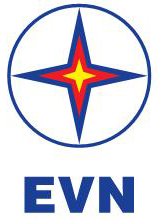 TẬP ĐOÀN ĐIỆN LỰC VIỆT NAMTHÔNG CÁO BÁO CHÍLỄ TRIỂN KHAI THI CÔNG XÂY DỰNG CÔNG TRÌNH NHÀ MÁY NHIỆT ĐIỆN QUẢNG TRẠCH I